AGENDA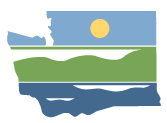 Watershed Restoration and EnhancementCommittee meetingJune 13, 2019 | 9:00 a.m.-12:30 p.m. | committee website LocationMason County Public Works100 Public Works Dr. 
Shelton, WA 98584Committee ChairAngela Johnsonangela.johnson@ecy.wa.govHandoutsWorkgroup Meeting SummaryWelcome
9:00 a.m. | 10 minutes | GulickApproval of May Meeting Summary
9:10 a.m. | 5 minutes | Gulick | DecisionUpdates and Announcements
9:15 a.m. | 10 minutes | JohnsonPublic Comment
9:25 a.m. | 10 minutes | GulickSquaxin Island Tribe - Tribal Treaty Rights9:35 a.m. | 45 minutes | Haensly/Dickison| Presentation, DiscussionPresentation from Sharon Haensly and Jeff Dickison from the Squaxin Island Tribe, to discuss tribal treaty rights.Break 10:20 a.m. | 10 minutesWRIA 14 Water Rights Assessment and Acquisition Opportunities
10:30 a.m. | 60 minutes | Collins | Presentation, DiscussionKelsey Collins, Dept. of Ecology, will describe the process for completing water rights assessments and discuss opportunities for water rights acquisitions – a data gap that was identified by the group. Workgroup Report/Subbasin Delineations
11:30 a.m. | 50 minutes | Johnson and Workgroup Members | DiscussionHandouts: Workgroup meeting summaryReview summary from workgroup meeting, give guidance/direction to workgroup and consultants for next steps on growth projections and subbasin delineations. Next Steps and Adjournment
12:20 p.m. | 10 minutes | Johnson, GulickNext meeting – July 11, 2019 Mason County Public Works - 100 W Public Works Drive, Shelton, WA 